Р А С П О Р Я Ж Е Н И Еот 15.02.2024   № 286-рг. МайкопОб итогах I-го этапа республиканскогоконкурса «Лучшая организация по охране труда» за 2023 годВ соответствии с приказом Министерства труда и социального развития Республики Адыгея от 18.09.2018 № 265 «О проведении республиканского конкурса «Лучшая организация по охране труда», распоряжением Администрации муниципального образования «Город Майкоп» от 12.10.2023 № 2276-р «Об участии в проведении I-го этапа республиканского конкурса «Лучшая организация по охране труда» и протоколом заседания конкурсной комиссии по подведению итогов I-го этапа республиканского конкурса «Лучшая организация по охране труда» в 2023 году:1. Утвердить итоги I-го этапа республиканского конкурса «Лучшая организация по охране труда» в 2023 году:«Лучшая организация по охране труда среди коммерческих организаций»:первое место - АО «Газпром газораспределение Майкоп»; второе место - ООО Лимонадная фабрика «Майкопская»; третье место - ООО промышленно-производственное предприятие «Буран». «Лучшая организация по охране труда среди некоммерческих организаций»:первое место - МБДОУ «Детский сад общеразвивающего вида № 22»;второе место - ГБУ РА «Многофункциональный центр предоставления государственных и муниципальных услуг»; третье место - ГБПОУ РА «Адыгейский педагогический колледж               им. Х. Андрухаева».2. Управлению делами Администрации муниципального образования «Город Майкоп» (Т.А. Хацац) рассмотреть вопрос о поощрении победителей и призеров в соответствии с Положением о формах и порядке поощрений в муниципальном образовании «Город Майкоп», утвержденным Решением Совета народных депутатов муниципального образования «Город Майкоп» от 21.12.2017 № 287-рс.3. Настоящее распоряжение вступает в силу со дня его подписания.Глава муниципального образования«Город Майкоп»                                                                           Г.А. Митрофанов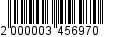 Администрация муниципального образования «Город Майкоп»Республики Адыгея 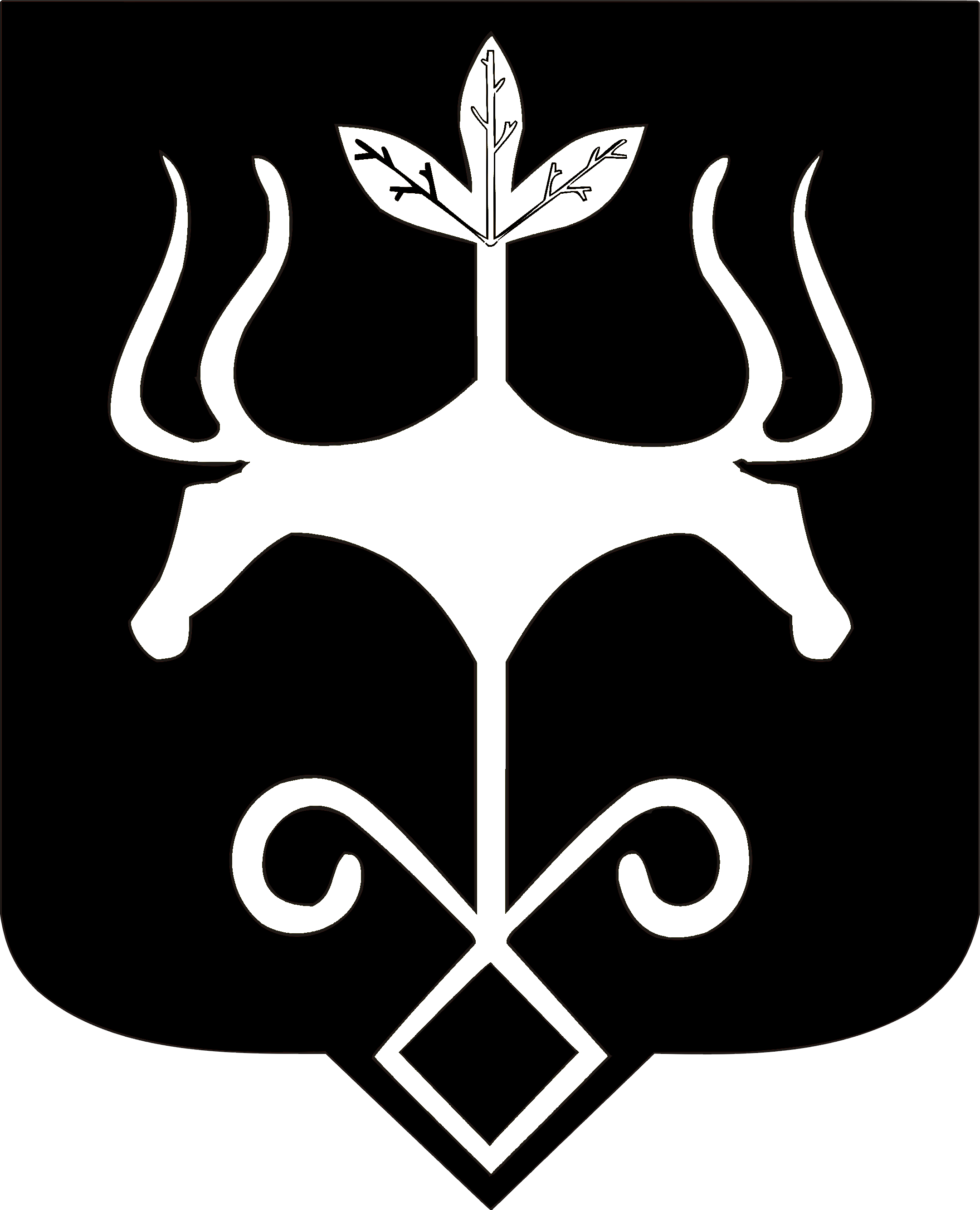 Адыгэ Республикэммуниципальнэ образованиеу 
«Къалэу Мыекъуапэ» и Администрацие